136th Independence Day Parade Theme: “Coming Home to the Ozarks”Before submitting your application, please read the Parade Guidelines and verify you have included the following:A Complete Signed Accident Waiver & Release of Liability FormA Complete Signed ApplicationParade GuidelinesEach entry must have a registered contact person.  This should be someone who will be attending the parade and can serve as the spokesperson for the group during the event.  This individual will be considered responsible for the actions of the participants.  ALL ENTRIES must be decorated within the theme of the day which is “Coming Home to the Ozarks”.  The responsible party is strongly encouraged to review all parade guidelines with participants within their party.    Lineup Information:  Lineup for all parade participants will begin at 8:30 AM.  Please use Elm St. or Julian St. ONLY IF entering the parade staging and lineup area as a participant vehicle.  You will be met by a member of the Event Staff who will direct you to your position in the lineup.  Vehicles not participating should not enter the staging areas.  Each Entry must have a responsible person to stay with the entry at all times.  It may become necessary to move any entry in the event of an emergency. The Parade will begin promptly at 10 am at the corner of Blinn Ave and Locust St.The Color Guard, Military Band, Veterans, and Grand Marshall Vehicles will line up in Hubble Elementary circle drive facing Locust St.   All military walkers are to congregate in this area.  Local Fire Department Vehicles and Police Vehicles will line up on Blinn Ave. between Mollie St. and Locust St.  Tractors, specialty cars, and trucks will enter the staging area from Julian St. and line up on Locust St.  UTV’s / ATV’s and Golf Carts will need to enter the loading/ unloading lane located off Julian St. on the East side of the Jr. High, (between the Jr. High School and baseball field).  An Event Staff member will meet with the operator of the non-street vehicle to ensure the operator is at least 18 years of age and that all operating occupancy limits are adhered to.  See    for more details.  Horses are asked to line up in the lot by the baseball field on the corner of Elm St.  Overflow will be the football field parking lot also on the corner of Elm St.  We ask that these lots NOT be used for parking as they may need to be used as an overflow float staging area.Bicyclist are to be directed to any Event Staff member the morning of the parade.  We will coordinate the cyclist near the front of the parade line-up.  Children under the age of 10 should have an adult walking or riding alongside the participant.  Suggested Parking for Participants: Veterans or Military persons have designated reserved parking along Bedford St. which is one block South of Hubble Elementary.  Bedford St. may be entered by way of Elm St. (to the East of Locust St.) or by way of Pine St. (to the West of Locust St).  Other parking options for participants are St. Paul’s Lutheran Church which can be entered off Mollie St. or Blinn Ave, Olive St. which can be entered by way of Julian St. or Blinn Ave., and Burford St. which may be entered off Elm St. (to the East of Locust St) or Pine St. (to the West of Locust St).  Floats & Vehicles:No fire or fire related objects may be used, installed, or displayed.All entries must be decorated within the theme of the day.  The theme is “Coming Home to the Ozarks”.  The name of your group needs to be displayed within the float, along the float, or on the vehicle pulling your float.  No more than one single tow for all entries.  Any vehicle determined by Event Staff to be considered unsafe will not be allowed to participate.Vehicles must maintain a safe following distance.  Large trucks or floats should have designated walking spotters to assist with maneuvering the parade route.  Vehicles should not stop to allow participants to perform. Sirens should only be used by local fire vehicles or police vehicles.  Music may be played from floats or vehicles.  The only exception will be when the Color Guard and Military Band reach the West side of the square and the American Flag draped from the Webster County Courthouse is presented.  The parade will stop at that point for a moment of silence and the Military Band will play the National Anthem.  Horses with Riders: One adult per each child is encouraged.  Please keep horses off the grass.   Participants:Please be considerate when distributing candy or advertisements.  Candy should be handed to children as it is unsafe for children to enter the street.  Participants should be sitting during transit or if standing the use of handrails are encouraged.  Small children should be held by an adult. Participants riding in the bed of a truck should not sit on the edge of the truck bed.  If riding on the edge of a trailer or flat-bed truck participants are encouraged to not sit with legs hanging off the edge.  Please be considerate when using water guns, super soakers, etc. and respect the rights of all viewing the parade.  Judging:  Entries will be judged based on the following:ThemeArtistic QualityWorkmanshipOriginalityDisbanding:  The parade route ends at the corner of Madison St. and Crittenden St., just off the square.  Participants are encouraged to return to the square for our Veterans Recognition that will begin at 12:00 Noon.  There will also be children’s activities, vendors (food and retail), live music, and all around good fun until 2:00 PM.  .Entry CategoriesPlease check ONE per Application□ Float    □ Truck     □Tractor     □Auto     □Horse     □Walking    □ATV/ UTV □ Golf CartBusiness/ Group / Individual Name:Address:  __________________________________________City:  ____________________ State: _____ Zip Code: ______Telephone: ______________ Email: ____________________Registered Contact Person: ____________________________Approximate Number of Participants: ___________________General Description of Entry: ___________________________________________________________________________ ATTENTION:Any persons operating a non-street legal vehicle including, but not limited to, hot-rodded cars, UTVs/ ATVs, farm tractors, or golf carts must be at least the age of 18 years and follow all manufacturer occupancy limits for said vehicle.  Furthermore, said persons must obey all traffic laws and shall not deviate from the specified parade route.  Careless, reckless, or negligent operation of said vehicles is strictly prohibited.Signature: ____________________________Date: _________________Printed Name: ________________________Accident Waiver and Release of LiabilityI hereby assume all of the risks participating and/ or volunteering in this event.  The risk include, but are not limited to, those caused by terrain, facilities, temperature, weather, equipment, vehicular traffic, action of other people including but not limited to, participants, volunteers, spectators, and event staff.  The undersigned does hereby represent that he/ she is, in fact acting in such capacity and agrees to save and hold harmless and indemnify the Marshfield Area Chamber of Commerce and its directors, officers, volunteers, representatives, and agents, the event holders, event sponsors, event directors, event volunteers, and event staff from all liability of any defect in or lack of such capacity to so act and release said parties and the entities and persons mentioned above.  In addition, the undersigned does hereby indemnify and hold harmless the entities or persons mentioned above from any and all liabilities or claims made by other individuals or entities as a result of my or any actions during this event.  The Accident Waiver and Release of Liability shall be constructed broadly to provide a release and waiver to the maximum extent permissible under applicable law.  I hereby certify that I have read this document and I understand its contents.  Name: __________________________________________Address:  __________________________________________City:  ____________________ State: _____ Zip Code: ______Telephone: ______________ Email: ____________________Signature: _________________________________________Printed Name: _____________________________________Parent or Guardian’s Signature Required for Minors (under 18 years of age) Signature: _________________________________________Printed Name: _____________________________________Thank you for supporting the Marshfield Area Chamber of Commerce!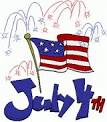 Date/ TimeSponsored By:*COST: NO CHARGEJuly 4, 2016 at 10:00 AMChamber Physical AddressPhone NumberEmail Address417-859-3925 - Fax 417-468-3944Mfldchamber1469@gmail.com